Ek–1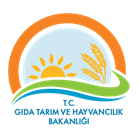 İYİ TARIM UYGULAMALARI SERTİFİKASIKuruluş Kodu		: TR.İTU…. 							Sertifika Numarası	: TR.İTU…. - Revizyon no ve tarih	:Üretici/Üretici Örgütü/Müteşebbis AdıSertifikasyon Seçeneği Üretim Yeri    	Sertifika kapsamındaki  ürün :  ……………		Ürün miktarı			:  …………...…………………. tarih/tarihlerinde kontrol edilerek 7/12/2010 tarihli ve 27778 sayılı Resmî Gazete’de yayımlanan İyi Tarım Uygulamaları Hakkında Yönetmelik hükümlerine uygunluğu tespit edilmiştir.	Bu sertifika, …./…./…… tarihine kadar geçerlidir(Ek: Grup Sertifikasyonu olması halinde gruba dahil üretici listesi)                                                                                                                    İmza				                                          	            Sertifikerin Adı Soyadı      Tarih/Yer(Birincil Üretimin / İşlenmemiş ham ürün veya ürün işlemenin dâhil olup olmadığına dair bilgi)KSK adı / adresiEk–2Kuruluş Kodu              : TR.İTU.Revizyon Tarihi ve No :Kuruluşun adı  			: Kuruluşun adresi 			: İlk Yetki Başlangıç Tarihi		:Yetki başlangıç ve bitiş tarihi	: Faaliyet alanı				:		İyi Tarım Uygulamaları Hakkında Yönetmelik hükümlerince, Komite’nin .../…/…… tarihli ve ….. sayılı Karar’ı ile Müsteşarlık Makamının .../…/…… tarihli ve ……. sayılı Olur’larına istinaden kuruluşunuzun İyi Tarım Uygulamalarında “Kontrol ve Sertifikasyon Kuruluşu” olarak yetkilendirilmesine karar verilmiştir.                                                                                                                                                                             Genel Müdür                                                                                                                                                                                 Bakan a.                               Ek–5 İYİ TARIM UYGULAMALARI KONTROLÖRLÜK YETKİSİ BAŞVURU FORMU1-Kontrol ve Sertifikasyon Kuruluşu Talebi                              T.C.Gıda, Tarım ve Hayvancılık Bakanlığına(Bitkisel Üretim Genel Müdürlüğü)                                                                                    ANKARAİyi Tarım Uygulamaları Hakkında Yönetmeliğin 24 üncü maddesi hükümlerince istenilen belgeler ekte sunulmakta olup, kuruluşumuz adına  ………………………………………. alanında*  iyi tarım uygulamaları kontrolörü olarak görev yapmak üzere,……………………………………’nın  yetkilendirilmesini arz ederim. ..../..../.........										Kuruluş Yetkilisi										    Adı Soyadı										    Kaşe –İmza2-İlgili Kişi TalebiYukarıda belirtilen kuruluş adına, İyi Tarım Uygulamaları kontrolörü olarak görev yapmak üzere …………………….………………… alanında* kontrolör yetkisinin tarafıma verilmesini arz ederim. ..../..../.........                                                                                              İmza	:                                                                                             Adı ve Soyadı	:                                                                                             T.C. Kimlik No	:Adres  ve İletişim Bilgileri:ekler :	Onaylı Diploma örneğiKontrolörlük kursu katılım belgesiOnaylı kimlik belgesi Noter onaylı imza beyannamesi İlgili meslek odası veya kuruluşuna kayıtDeneyim belgesi T.C.GIDA, TARIM ve HAYVANCILIK BAKANLIĞIBitkisel Üretim Genel MüdürlüğüİYİ TARIM UYGULAMALARIKONTROL VE SERTİFİKASYON KURULUŞUYETKİ BELGESİ